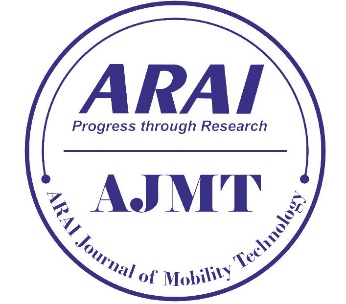     Research Paper________________________________________________________________________________________Title for the paper submitted to ARAI Journal of Mobility Technology ________________________________________________________________________________________________________________________________________________________________________________________________Cite this paper as: First Author., Second Author., and Third Author. (2002) “Title for the paper submitted to ARAI Journal of Mobility Technology” ARAI Journal of Mobility Technology, 3(1), pp. 100-110. Available at: https://doi.org/10.37285/ajmt.3.1.1________________________________________________________________________________________Abstract Mention that the abstract for the article may be 200 to 300 words long. An abstract is a brief summary of a research article, thesis, review, conference proceeding, or any in-depth analysis of a specific subject or discipline, and it is frequently used to assist the reader in quickly determining the purpose of the paper. When used, an abstract is always included at the beginning of a manuscript, serving as the starting point for any given scientific paper or patent application.This document serves as a "live" template for authors, who can easily incorporate their content into this format. The various components of your paper [title, text, heads, etc.] are already defined on the style sheet, as shown by the examples in this document.An abstract is a brief summary of a research article, thesis, review, conference proceeding, or any in-depth analysis of a particular subject and is often used to help the reader quickly ascertain the paper's purpose. When used, an abstract always appears at the beginning of a manuscript or typescript, acting as the point of entry for any given academic paper or patent application.IntroductionThe first page should only contain the sections Title / Affiliations /  Keyword. The main body of the paper will begin here [1]. This format guides experts through a step-by-step walkthrough of writing a successful journal or research paper, beginning with the conception of ideas and ending with their publication [1], [2]. Each reference number should be enclosed in square brackets on the same line as the text, before any punctuation, with a space before the bracket [4], [5], [6] in the above content. Research papers are highly regarded in the academic community and are an essential component of the PhD curriculum. To complete their grades, research scholars publish their findings in prestigious journals. Furthermore, published research work carries a significant weightage in gaining admission to a reputable university. Now, we'll go over the tried-and-true steps for publishing a research paper in the AJMT journal.Your fonts and line spacing will be adjusted as a result of the style. For emphasis, use italics rather than underlining [4]. Identify the Journal Constructs - A journal paper is made up of five major sections. The number of pages varies depending on the topic of the research work, but it usually ranges between 6 and 8 pages. They are as follows:AbstractIntroduction Research ExplanationsResults or FindingsConclusionsYou can mention the beginning of your research in the introduction. Crossed citations and references should be enclosed in square brackets with the numbers [1], [2], [3], and so on.Identify, research and collect ideasIt's the foremost preliminary step for proceeding with any research work writing. While doing so, think about your Journal aims & scope with subject thoroughly and research its viability using the following methods:Review previously published work in the same field.Googling research on the topic of your research paper.Attend conferences, workshops, and symposiums on the same or related topics.Be familiar with the scientific terms and jargon associated with your research.Write down your studies and findingsIt is now time to articulate the research work with the ideas gathered in the preceding steps using any of the following approaches:A. Putting Bits and Pieces TogetherIn this approach, compile all of your research findings into a journal or research paper. This researcher can use a reference to previously completed work as a starting point for the paper.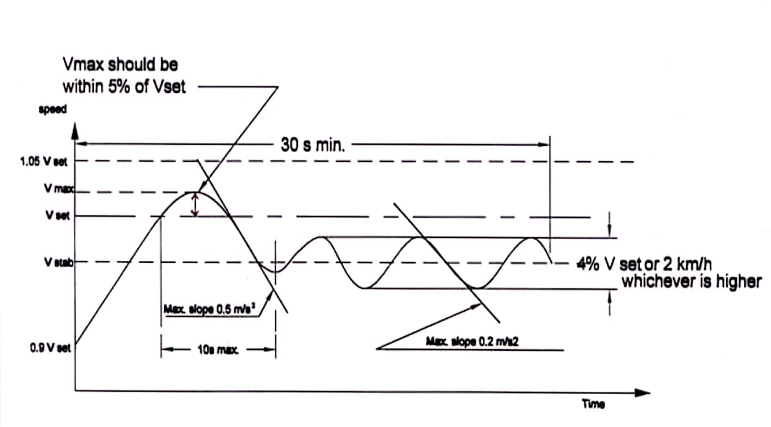 Figure 1. The figure title should be under the image.This method works best when assisted by other researchers. In this, the authors constantly receive or request feedback from their colleagues. It adds expert comments or upgrades to your paper's information pool. And the researcher is confident in their work and jumps right into writing the paper.B. Use of Simulation softwareThere is a variety of software available that can simulate the process involved in your research work and produce the best possible result. Matlab is one example of such software. You can easily find M-files related to your research work on the internet, though some may require minor changes. Once these M-files are uploaded into software, you can get simulated results for your paper, which simplifies the paper writing process.By following the steps outlined above, all major constructs of a research paper can be written and combined to form a complete research ready for peer review.            ----------(Eqn.1)As shown above, the equations should be labelled with their numbers.Get peer-reviewedThis is the most important step in publishing your research. Make certain that your drafted journal is critically reviewed by your peers or any subject matter experts. Even if you are confident in your paper, try to get as many review comments as possible.For peer review, submit your research paper in the same format to the ARAI Journal of Mobility Technology, or email it to madhavrao.lib@araiindia.com.Improvement as per reviewer commentsOnly Microsoft Word documents should be submitted. It should be written in simple, understandable English. If you are concerned about the English level in your submission, please have it reviewed by a native English speaker or a scientific editing service before submitting it. Analyze and comprehend all of the review comments provided. Make the necessary changes to your paper now. If you are unsure about a review comment, don't be afraid to ask for clarification. Furthermore, there is a chance that your paper will receive a number of critical remarks. In that case, don't give up and try to improvise as much as possible.We will send your paper to reviewers for comments within 10-15 days of submission, and you will have a week to send us an updated paper for publication.Table 1.The table's title and serial numbers should be at the top of the table.This completes the entire process required for widespread open-source research work. In general, all International Journals are governed by an Intellectual body, which selects the best paper for publication after a thorough review of the submitted paper. Selected papers are published (both online and in print) and indexed by a variety of sources.We will publish your paper in the current edition after it has been successfully reviewed and accepted. The submission details can be found at: https://araijournal.com/index.php/arai/about/subscriptionsConclusionThere is no need for a conclusion section. Although a conclusion may summarise the main points of the paper, it should not be abstract. A conclusion may elaborate on the significance of the work or make suggestions for applications and extensions.AbbreviationsCFD - Computational Fluid DynamicsCAD – Computer-Aided DesignCAE – Computer-Aided EngineeringCHT - Conjugate Heat TransferLMP - Lagrangian MultiphaseMBD - Multibody DynamicsAppendixAppendixes, if needed, appear before the acknowledgement.NomenclatureInclude information on the nomenclature (if any write the details of those) otherwise mention it as NILAcknowledgementIn American English, the word "acknowledgement" is spelled without a "e" after the "g." Even if you have many acknowledgements, use the singular heading.Funding dataInclude information about the funding agency and sponsorships (if any write the details of the sponsorship) otherwise mention it as NILConflicts of InterestInclude information about the conflicts of interest (if any write the details of those) otherwise mention it as NILReferencesIn-text citations are document sources that appear within the text of your paper. To complete the citation of sources, a numbered list of references must be provided at the end of the paper. The list is not alphabetical and is made up of sequentially enumerated citations with details beginning with [1]. The examples below show the format for a variety of electronic and print sources. These are the most commonly used citations. Authors must follow the reference style and incorporate it into their paper. The purpose of reference types is to provide information to authors. Authors can generate citations styles from the below link https://www.bibliography.com/ Instructions to AuthorsThe first page should be used only for the Title / Affiliations / Abstract / Keyword & Abbreviation section. The main paper will start on the second page.Do not change the font sizes or line spacing to squeeze more text into a limited number of pages. Please be certain to follow all submission guidelines when formatting an article or it will be returned for reformatting.Please keep the template as it is do not set the template.The style will adjust your fonts and line spacing. Use italics for emphasis; do not underline. The crossed citations and references should be marked in square brackets with numbers [1], [2], [3] etc.Each reference number should be enclosed in square brackets on the same line as the text, before any punctuation, with a space before the bracket.AJMT staff will edit and complete the final formatting of your paper.For peer review submit your research paper to the ARAI Journal of Mobility Technology in the same format you can also email it to madhavrao.lib@araiindia.comCommandCodeCONNECT0xFFDISCONNECT0xFEGET_STATUS0xFDGET_ID0xFASET_REQUEST0xF9SET_MTA0xF6Sl. No.Reference StyleReference Type[1]D. Sarunyagate, Ed., Lasers. New York: McGraw-Hill, 1996.Print Book[2]G. O. Young, "Synthetic structure of industrial plastics," in Plastics, 2nd ed., vol. 3, J. Peters, Ed. New York: McGraw-Hill, 1964, pp. 15-64.Book Chapter[3]L. Bass, P. Clements, and R. Kazman, Software Architecture in Practice, 2nd ed. Reading, MA: Addison Wesley, 2003. [E-book] Available: Safari e-book.E-Book[4]G. Liu, K. Y. Lee, and H. F. Jordan, "TDM and TWDM de Bruijn networks and shufflenets for optical communications," IEEE Transactions on Computers, vol. 46, pp. 695-701, June 1997.Journal Article[5]H. Ayasso and A. Mohammad-Djafari, "Joint NDT Image Restoration and Segmentation Using Gauss–Markov–Potts Prior Models and Variational Bayesian Computation," IEEE Transactions on Image Processing, vol. 19, no. 9, pp. 2265-77, 2010. [Online].e-Journal Article[6]L. Liu and H. Miao, "A specification-based approach to testing polymorphic attributes," in Formal Methods and Software Engineering: Proceedings of the 6th International Conference on Formal Engineering Methods, ICFEM 2004, Seattle, WA, USA, November 8-12, 2004, J. Davies, W. Schulte, M. Barnett, Eds. Berlin: Springer, 2004. pp. 306-19.Conference Paper[7]T. J. van Weert and R. K. Munro, Eds., Informatics and the Digital Society: Social, ethical and cognitive issues: IFIP TC3/WG3.1&3.2 Open Conference on Social, Ethical and Cognitive Issues of Informatics and ICT, July 22-26, 2002, Dortmund, Germany. Boston: Kluwer Academic, 2003.Conference Proceedings[8]Riley, "Call for new look at skilled migrants," The Australian, p. 35, May 31, 2005. [Online]. Available: Factiva, http://global.factiva.com. [Accessed May 31, 2005].Newspaper article (from database)[9]K. E. Elliott and C.M. Greene, "A local adaptive protocol," Argonne National Laboratory, Argonne, France, Tech. Rep. 916-1010-BB, 1997.Technical Report[10]P. Wilkinson, “Nonlinear resonant circuit devices,” U.S. Patent 3 624 125, Jul. 16, 1990.Patent[11]SAE International Surface Vehicle Recommended Practice, “Laboratory Measurement of the Composite Vibration Damping Properties of Material on a Supporting Steel Bar,” SAE Standard J1637, Rev. Aug. 2007.Standard[12]O. Williams, “Narrow-band analyzer,” PhD dissertation, Dept. Elect. Eng., Harvard Univ., Cambridge, MA, 1993.Thesis / Dissertation[13]Otsuki, S., Oie, T., and Ishida, K., “Hydrocarbons Speciation of Automotive Emissions Using High-Speed Gas Chromatography,” SAE Technical Paper 950513, 1995, doi:10.4271/950513.SAE Technical Paper[13]Alger, T., “SwRI’s HEDGE™ Concept – High-Efficiency Dilute Gasoline Engines for Automotive, Medium Duty, and Off-Road Applications,” Panel Presentation at SAE International 2009 Powertrains, Fuels, and Lubricants Meeting, Nov. 2009.Presentation[14]Thomson ISI, Endnote 7. [CD-ROM]. Berkeley, CA: ISI Research Soft, 2006.Software[15]S. Bhanndahar. ECE 4321. Class Lecture, Topic: “Bluetooth can’t help you.” School of Electrical and Computer Engineering, Georgia Institute of Technology, Atlanta, GA, Jan. 9, 2008.Lecture[16]J. Aston. “RE: new location, okay?” Personal email (July 3, 2007).Email[17]J. Geralds, “Sega Ends Production of Dreamcast,” vnunet.com, para. 2, Jan. 31, 2007. [Online]. Available: http://nli.vnunet.com/news/1116995. [Accessed Sept. 12, 2007].Internet Site[18]Bell Telephone Laboratories Technical Staff, Transmission System for Communication, Bell Telephone Lab, 2005.Manual[19]Smith, R., General Motors Corporation, personal communication, Feb. 2007.Personal Communication[20]SAE International, “How Does SAE World Congress Enable Industry Networking and Relationship-Building ?,” SAE Video 10943, accessed Nov. 11, 2011.Video